Innkalling til rådsmøte i Faglig råd for design og håndverk Onsdag 28. februar 2018 kl. 11.30 til 16.00. Sted: Utdanningsdirektoratet, 1. etg.NB! Fellesmøte med andre faglige råd i Auditoriet (1. etg.) kl. 10:00-10:30 (egen agenda)Lunsj kl. 10:45-11:30Dagsorden for rådsmøte i FRDH, onsdag 28. februar 2018:Felles agenda i auditoriet kl. 10:00-11:00, se egen saksliste 1.1.18 		Godkjenning av innkalling og dagsorden2.1.18 		Godkjenning av referat fra rådsmøte, 6. desember 20173.1.18		Status på saker/ oppgaver med oppfølging4.1.18		Oppdrag – grunnlaget for arbeidet med nye læreplaner på yrkesfag v/ Marianne Westbye5.1.18		Aktuelle høringer med innvirkning på yrkesfaglige utdanningsprogram6.1.18		Utlysning av tilskudd til læremidler 20187.1.18		Orienteringssaker8.1.18		Eventuelt1.1.18 	Godkjenning av innkalling og dagsorden til rådsmøte 28.2.2018Forslag til vedtak:Innkalling og dagsorden godkjennes2.1.18 	Godkjenning av referat fra rådsmøte 6. desember 2017Forslag til vedtak:Referatet godkjennes3.1.18 	Status på saker/ oppgaver med oppfølgingSak fra AU møte 22. januar, konsekvenser ved å mangle ½ studiepoeng for lån og utbetaling i Statens Lånekasse for voksneHøring – forslag til endringer i fellesfagene norsk og engelsk, svar fra FRDHOppnevning av prøvenemder, status og kriterier i arbeidet4.1.18	Oppdrag – grunnlaget for arbeidet med nye læreplaner på yrkesfag	Faglig råd for design og håndverk vil få i oppdrag å utvikle en beskrivelse av det sentrale innholdet i lærefagene i utdanningsprogrammet. Beskrivelsene skal være til hjelp for læreplangruppene i arbeidet med nye læreplaner på yrkesfag, i tillegg til å revidere/ oppdatere fagbeskrivelsene i Europass.	Rådet får budsjett og koordinatoransvar for arbeidet i samarbeid med sitt nettverk. Midlene skal dekke reise, -møte og eventuelle overnattingskostnader. Budsjettet vil bli vurdert etter omfanget av eventuelle endringer etter vedtatt tilbudsstruktur.	Det er ønskelig at rådet kommer med innspill til disposisjonen og diskuterer hvordan de ønsker at dette arbeidet skal organiseres internt.Planlagt tidsramme for arbeidet: 1. mars – 1. juni 2018.Forslag til vedtak:Foreligger ikke5.1.18	Aktuelle høringer med innvirkning på yrkesfaglige utdanningsprogramUtdanningsdirektoratet har publisert to høringer knyttet til fag- og yrkesopplæring.Høring- forslag til endringer i privatistordningen for programfag på yrkesfag (høringsfrist 23. mars 2018)https://www.udir.no/om-udir/hoyringar/#181Forslaget innebærer at privatister ikke må gå opp til tverrfaglig eksamen eller eksamen i programfag de tidligere har bestått. Merk at det ikke vil bli endringer for privatister som ikke tidligere har bestått ett eller flere av programfagene. Direktoratet foreslår også å gjøre en endring i forskrift til opplæringsloven § 3-37 og forskrift til friskoleloven § 3-35 om annullering av eksamen.Høring - Forslag om ny struktur i matematikk i videregående opplæring (høringsfrist 16. mars 2018)https://www.udir.no/om-udir/hoyringar/#171Høringen omhandler kun matematikktilbudets struktur og ikke fagenes innhold. Høring om fagenes innhold vil komme våren 2019 i forbindelse med utvikling av nye læreplaner. Direktoratet foreslår i denne høringen å legge til rette for en struktur med tydeligere nivåangivelser i matematikk og å innføre et tempodifferensiert tilbud for nivå 1. Matematikk nivå 1 er foreslått å være likeverdig med dagens nivå for fellesfagene i matematikk, og fullført og bestått matematikk nivå 1 vil derfor oppfylle kravene til vitnemål. Matematikk 1 er tenkt å tilsvare kravet til matematikk som ligger i generell studiekompetanse. Det er Kunnskapsdepartementet som fastsetter matematikkravet gjennom forskrift om opptak til høgre utdannings (opptaksforskriften).Direktoratet foreslår også at programfaget matematikk for samfunnsfag (matematikk S) og programfaget matematikk for realfag (matematikk R) kan oppfylle krav til fordypning for elever i både programområde for realfag og programområde for språk, samfunnsfag og økonomi.Den nye strukturen i matematikk vil tre i kraft fra 01.08.2020 og være gjeldende fra og med skoleåret 2020-2021, samtidig med fagfornyelsens øvrige endringer.Merk!Sekretariatet ber om at det enkelte faglige råd sammen med fagansvarlig vurderer om rådet har kapasitet til å avgi høringssvar til sakene. Et alternativ kan være å overlate til organisasjonene i rådet å besvare høringen. I henhold til retningslinjene skal de faglige rådene prioritere (har de faglige rådene har et særskilt ansvar for å fremme) forslag til endringer i læreplaner og tilbudsstruktur på Vg1, Vg2, og Vg3. Forslag til vedtak:Foreligger ikke...6.1.18 	Utlysning av tilskudd til læremidler 2018For 2018 vil vi vurdere om det skal lyses ut tilskudd til komplettering av læremidler med digitalt innhold generelt, og/eller om vi skal ha en mer spisset utlysing hvor vi legger føringer for hvilke utdanningsprogram det skal gis tilskudd til. Samtidig må det vurderes behov for utvikling av nye læremidler i yrkesfag i påvente av endringene i tilbudsstrukturen. Til denne vurderingen ønsker vi innspill fra de faglige rådene ut fra følgende spørsmål:Bør utvikling av nye læremidler innen de yrkesfaglige utdanningsprogrammene avventes og sees i sammenheng med endring i tilbudsstruktur og faginnhold?Er det programfag eller lærefag som ikke berøres av de foreslåtte endringene og som har et behov for nyutvikling av læremidler? (ta gjerne utgangspunkt i den vedlagte oppsummeringen fra kartleggingen i 2017)Frist for tilbakemelding er 15.mars 2018.Vedlegg:-Covernotat-Oppsummering av kartlegging i 2017https://www.udir.no/om-udir/tilskudd-til-laremidler/ Forslag til vedtak:Formuleres etter diskusjon i møtet.7.1.18		Orienteringssaker:Status for ny yrkesfaglig tilbudsstrukturUtdanningsdirektoratet har fått mange forespørsler om når Kunnskapsdepartementet planlegger offentliggjøring av ny tilbudsstruktur. SRY ble i møte 15.2.18 orientert om at politisk ledelse i Kunnskapsdepartementet har besluttet at ny tilbudsstruktur vil bli offentligjort i første del av mars 2018. Departementet vil komme tilbake til hvordan SRY og de faglige rådene vil bli informert.Fylkesbesøk i 2018Faglig råd for design og håndverk har fått innvilget fylkesbesøk til Sogn og Fjordane. Utstyrsrapporter for de enkelte utdanningsprogramPå oppdrag fra departementet igangsatte Utdanningsdirektoratet i 2015 en kartleggingen av utstyrssituasjonen i videregående opplæring. Oppdraget er en oppfølging av St.meld. 20 (2012-2013) På rett vei – Kvalitet og mangfold i fellesskolen og ble utført av Ideas2evidence. Målet var å gjøre undersøkelser av utstyrssituasjonen i videregående opplæring for å få oversikt over omfanget av og kvaliteten på utstyret i videregående opplæring. Rapporten ble publisert i september 2016. Etter anbefaling fra SRY besluttet Utdanningsdirektoratet at rapporten skulle struktureres i en rapport pr. utdanningsprogram. Dette fordi det da vil være enklere å se resultatene for de enkelte utdanningsprogram. Ideas2evidence har nå levert rapporter for hvert enkelt utdanningsprogram som dere finner her: Utstyrsrapport for de enkelte utdanningsprogramRapportene vil sammen med statistikk og andre forskningsrapporter inngå som en del av kunnskapsgrunnlaget for det enkelte utdanningsprogram. De fagansvarlige bes derfor om å gjennomgå rapportene og behandle disse i rådene.  Vi har fått tilbakemelding fra de faglige rådene om at de har svært mange saker til behandling på rådsmøtene 28.2 og 1.3. I lys av dette vil direktoratet komme tilbake med en bestilling knyttet til rapportene til rådsmøtene 23 og 24 mai 2018.Evaluering av vekslingsmodell i fag- og yrkesopplæringMed utgangspunkt i Meld. St 13 (2011-2012) Utdanning for velferd mottok Utdanningsdirektoratet 08.04.2014 oppdragsbrev 9-14 fra Kunnskapsdepartementet. I dette ble direktoratet bedt om å invitere fylkeskommuner til å prøve ut vekslingsmodeller. Den tredje delrapporten i evaluering av forsøkene er nå publisert. Rapporten handler om virkninger vekslingsforsøkene har på det helhetlige fagopplæringssystemet. Fylkene avslutter nå fortløpende sine utprøvinger, og sluttrapport fra FAFO/NIFU skal foreligge innen 01.12.2018. Direktoratet vil deretter besvare oppdragsbrevet overfor Kunnskapsdepartementet.Lenke til rapporten: https://www.udir.no/tall-og-forskning/finn-forskning/rapporter/vekslingsmodeller-i-fag--og-yrkesopplaring2/Statistikk; publisering av søkere til yrkesfagUtdanningsdirektoratet har publisert en rekke statistikker på: udir.no/statistikk.Fem statistikker er publisert om fag- og yrkesopplæring.De nye tallene som er publisert nå viser:antall nye lærlingerantall lærlinger totaltantall fag- og svennebrevgjennomføring av læretidenantall lærebedrifterDu finner alle tallene her:https://www.udir.no/tall-og-forskning/statistikk/statistikk-fag--og-yrkesopplaring/Du kan finne en analyse av tallene her:https://www.udir.no/tall-og-forskning/statistikk/statistikknotat-om-fag--og-yrkesopplaring/Direktoratet har i tillegg publisert skolefakta for videregående opplæring 2017/18. Skolefakta for videregående opplæring viserantall elever fordelt på programområder og utdanningsprogram på skole,- fylke-, og nasjonalt nivå elevers fagvalg i videregående opplæringantallet skoler på fylkes- og nasjonalt nivåDu finner tallene her:https://www.udir.no/tall-og-forskning/statistikk/statistikk-videregaende-skole/Du kan finne en analyse av tallene her:https://www.udir.no/tall-og-forskning/finn-forskning/tema/fagval-i-vidaregaande-opplaring-201718/Søkere til læreplass og godkjente kontrakter 2017Utdanningsdirektoratet har publisert statistikk over søkere til læreplass og godkjente lærekontrakter pr. 31. desember 2017Informasjonen finner du på:https://www.udir.no/tall-og-forskning/finn-forskning/tema/sokere-til-lareplass-og-godkjente-kontrakter/Nøkkeltall:28 900 søkere20 800 godkjente lærekontrakter1 739 flere lærekontrakter enn på samme tidspunkt i fjor72 prosent har fått godkjent lærekontrakt. Det er den høyeste andelen siden målingene startet i 2011.Ny regjeringsplattform: Omtale og satsninger på yrkesfag: Lenke Forslag til vedtak: Sakene tas til orientering8.1.18	EventueltVel møtt!Neste rådsmøte: 23. mai 2018, husk å bestille reise i god tid:)Vår saksbehandler: Avdeling for fagopplæring, Marianne Seim MorkenTlf: 23 30 12 67Epost: msm@udir.noVår saksbehandler: Avdeling for fagopplæring, Marianne Seim MorkenTlf: 23 30 12 67Epost: msm@udir.noVår saksbehandler: Avdeling for fagopplæring, Marianne Seim MorkenTlf: 23 30 12 67Epost: msm@udir.noVår dato:20.02.2018Vår referanse:2018/12965Vår dato:20.02.2018Vår referanse:2018/12965Deres dato:Deres referanse: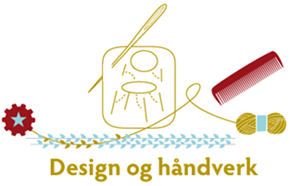 Fra arbeidstakersidenFra arbeidsgiversidenDeltakereJanne Ottersen FraasNiels KilliKarina Sandnes Kristin EilertsenLise FjeldCato KarpowRagnvald NoreØistein PreusSolveig Torgersen GrinderFra skoleverket/skoleeierAndre organisasjonerBrith Antonsen Marianne MonsrudBirgit Båfjord (vara som møter fast for Pål Wang Engedahl frem til 1.6.18)Stein KristiansenKjersti NormannAgathe Waage (EO)Mattias HaarMeldt forfall UtdanningsdirektoratetRanveig Egenes + varaMarianne Seim Morken, avdeling for fagopplæring, fagansvarlig FRDHMarianne Westbye, avdeling for læreplan videregående opplæring til sak 4.1.18Saksliste: